dk;kZy; izkpk;Z foosdkuUn 'kkldh; LukrdksRrj egkfo|ky; 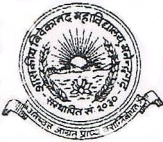              eusUnzx<+] ftyk & dksfj;k ¼N-x-½vdknfed dSys.Mj l= % 2018&19     Signature						                 Principal Signature(L.C.Manwani)				                   (Dr. Saroj Bala Shyag Vishnoi)Ø-Xkfrfof/k;k¡izLrkfor fnukad01izos’k izfØ;k Lukrd izFke o"kZ izkpk;Z dk vf/kdkj01-06-2018&30-06-2018 LFkku fjDr gksus ij 31-07-2018vU; d{kkvksa ds fy,16-06-2018&15-07-2018dqyifr dh vuqefr ls izos’k dh vafre frfFk 31-07-2018fu;fer d{kkvksa dk izkjaHk01-07-201802Nk= la?k xfrfof/k;k¡ Nk= la?k xBu ,oa pquko izfØ;k ,oa ’kiFk xzg.k22-08-2018&31-08-201803[ksydwn ,oa lkaLd`frd xfrfof/k;k¡[ksydwn izfrLi/kkZ izkjaHk ¼buMksj@vkmVMksj½17-07-2018[ksydwn izfrLi/kkZ lekiu ¼buMksj@vkmVMksj½20-12-2018egkfo|ky;f;u Lrj ij [ksydwn ¼buMksj@vkmVMksj½okf"kZd vk;kstu ,oa iqjLdkj forj.k21] 22] fnlEcj 2018 04YRC, NSS ,oa vU; xfrfof/k;k¡ o`{kkjksi.k dk;ZØe tqykbZ 2018 dk f}rh; lIrkgegkfo|ky; okf"kZdksRlo dk vk;kstu23 fnlEcj 2018N.S.S. dSEi jkT; Lrjh;24-12-2018&31-12-201805fofHkUu jk"Vªh;@varjk"Vªh; fnolksa dk vk;kstu ,oa dk;ZØevUrjkZ"Vªh; ;ksx fnol 21-06-2018LOkra=rk fnol15-08-2018Ln~Hkkouk fnol20-08-2018fo’o lk{kjrk fnol08-09-2018f’k{kd fnol05-09-2018fgUnh fnol14-09-2018jk"Vªh; lsok ;kstuk LFkkiuk fnol24-09-2018xka/kh t;arh02-10-2018,M~l tkx:drk fnol01-12-2018varjk"Vªh; ekuokf/kdkj fnol10-12-2018;qok lIrkg12-01-2019&18-01-2019x.kra= fnol26-01-2019varjkZ"Vªh; efgyk fnol08-03-2019vU; fnolksa ds dk;ZØe vk;kstule;kuqlkj06Lukrd&vakrfjd ijh{kk dk;ZØeizFke ;wfuV ijh{kk01-08-2018f}rh; ;wfuV ijh{kk31-08-2018 izFke l= ijh{kk26] 27] 28 flrEcj 2018r`rh; ;wfuV ijh{kk03-11-2018f}rh; l= ijh{kk27] 28] 29 uoEcj 2018prqFkZ ;wfuV ijh{kk19-12-2018izh Qkbuy ijh{kk22] 23] 24 tuojh 2019eq[; ijh{kk vk;kstuizk;ksfxd ijh{kk16-02-2019&28-02-2019i;kZoj.k izk;ksfxd ijh{kkQjojh 2019eq[; ijh{kk04-03-2019&30-04-201907LukrdksRrj&lsesLVj vkarfjd ijh{kk dk;ZØe lsesLVj ijh{kk (Odd)izFke ,oa r`rh; lsesLVj CCA114-08-2018&20-08-2018izFke ,oa r`rh; lsesLVj CCA218-09-2018&24-09-2018izFke ,oa r`rh; lsesLVj CCA323-10-2018&29-10-2018lsesLVj izk;ksfxd ijh{kk15-11-2018&22-11-2018lsesLVj lS)kafrd ijh{kk01-12-2018&24-12-2018lsesLVj ijh{kk (Even)f}rh; ,oa prqFkZ lsesLVj CCA102-01-2019&07-01-2019f}rh; ,oa prqFkZ lsesLVj CCA205-02-2019&11-02-2019f}rh; ,oa prqFkZ lsesLVj CCA312-03-2019&18-03-2019lsesLVj izk;ksfxd ijh{kk18-04-2019&30-04-2019lsesLVj lS)kfUrd ijh{kk09-05-2019&31-05-2019